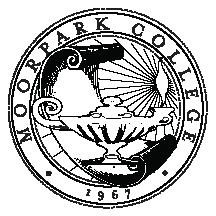 MINUTESProfessional Development CommitteeWednesday, March 18, 2015, 2:30PM-4:00PM in A138Charter: The Professional Development Committee makes recommendations on the direction of professional development activities for full-time and part-time faculty and staff, including:Plan, implement, and assess Fall Professional Development Program activitiesPlan, implement, and assess year-round professional development opportunitiesEvaluate applications and award professional development funds to full and part-time faculty; funds to be considered are limited to those monies identified in the AFT Collective Bargaining AgreementMEMBERSHIP/ATTENDANCEMEMBERAttendanceMEMBERAttendanceCo-Chair DeanKim HoffmansXCo-Chair FacultyNenagh BrownXLearning ResourcesEnglish/ESLWorld LanguagesBusinessFaten HabibJudith RamosACCESSCounselingMusic/DanceComm Studies/Theater Arts/FTVMSherry D’AttileJudi GouldSteve DoyleXChem/Earth SciencesMathematicsPhysics/Astro/EngVince CrisostomoXDMV ArtsKin/Hed/AthMary MillsTracie KephartXXSocial  SciencesBehavioral SciencesPatty ColmanCynthia Sheaks-McGowanXXInstructional TechnologyAshley ChelonisXEATMHealth SciencesLife SciencesCindy WilsonAFT RepRenee FraserDeanAmanuel GebruXCLASSIFIED April HuntConni BittingerMelanie SenaXXSTUDENT GUESTSLeah AlicataAGENDA ITEMACTIONCALL TO ORDER AND READING OF MINUTES1.     Call to order2.     Public comments3.     Approval of minutes 02/18/15 (2 attachments)Meeting was called to order at 2:40 pm by Nenagh Brown.No public comments.Approval of February meeting minutes was tabled until the April meeting.WORKGROUP REPORTSProfessional Development Week Workgroup1.     January PD days evaluation - pending Results are pending, delayed due to a lack of an institutional researcher.Results from 3/6/15 PD day will be forthcoming. The Survey Monkey survey was emailed last week.Faculty Travel Funding Workgroup1.     FT and PT funds expended and remainingThe workgroup met on 3/4/15.  Several applications were approved, with $7,294 remaining for Full Time faculty travel.Kim Hoffmans appealed to the committee to let other faculty members know that there are still travel funds remaining, but requests for FY14-15 must be made by 4/6/15.  A request will be made to include rollover funds from this fiscal year in next year’s available budget.Kudos WorkgroupThere were no Kudos issued since the last meeting, but many are expected soon as accolades for the March PD events.Technology Workgroup1.     Report on TechEd Coffee Breaks:            Mar 12 on D2L surveys             April?2.      Promotion for 2015-16?   February Facebook session was not well attended, but contained excellent information.  The session was recorded.  Hopefully recordings of technology and other professional development sessions can be added to the PD page soon. The committee will need to have a further discussion on how the page should look and who it should be accessible by.  The March D2L session was attended by 7 faculty.  April Coffee Breaks will include a session on Twitter, led by Vanessa Crispin, who is using Twitter in her history courses.The committee discussed the future of TechEd Coffee Breaks, including how they should be promoted, the best times to hold them, how far in advance to arrange them, and how they can be tied into DE and other changes on campus.  One member suggested that a set schedule of days announced early in the year would be beneficial, as faculty and staff could plan ahead, which might improve attendance at the sessions.Classified WorkgroupErgonomics training was held on 3/11/15.  Keenan led the on campus training.  An upcoming events flyer was sent out in March to all classified staff.  Some of the upcoming events are: Software training, Dealing with difficult students, Purchasing, and Hiring of student workers.  Faculty are also welcome to attend.  A classified staff professional development day will be held on 4/1/15 and will include lunch and discussion on student success and its relation to behavior, as well as a session on Mindfulness.A request will be made to close the campus on the Friday before fall semester, in order to allow for classified staff to attend the PD events.  It was suggested that an agenda/schedule for that day would be helpful, so staff will know what applies to them and when to be there.PREVIOUS BUSINESS1.     PD day on emergency preparedness, March 62.     SS&E PD Day, March 203.     Faculty travel for 2015-16Maximum amount?Update forms?  (attachment)Request for PT funds?The March 6th professional development training was very well attended.   There were over 190 attendees, comprised of 86 faculty, 75 classified staff, and 7 other/management.  Some feedback from the committee included: speaker 1 was funny and engaging, there was too much included about past situtations and not enough about what to do with what was learned from those situations, notice about the campus closing needs to be more wide spread, clearer, and given earlier, as it seemed students were confused, BIT may need to be better promoted – there were many questions on that topic.The March 20th professional development training will include a morning session with Darla Cooper on Student Success and Equity, followed by a working lunch with keynote speaker Jaiya John, a nationally known speaker on the subject of foster youth.The committee chairs will be requesting more funds for part time faculty travel for the next FY.  The consensus was to ask for $3,000 per semester, rather than $3,000 per year.  A motion was made by Patty Colman to increase the maximum amount of funds able to be requested by full time faculty to $600.  This motion was seconded by Vince Crisostomo.  The motion passed with 7 in favor, 1 against (Mary Mills), and 1 abstention (Ashley Chelonis).The revised travel form will be updated to be used for part time faculty travel also.The discussion on an increase for part time faculty travel funds was tabled until after the request for an increase in funds was approved.A request will be made for an all campus included flex day, occurring either in February or August.NEW BUSINESS1.     MC Making Decisions doc. on PD Committee              (attachment)2.     PD Cttee achievements for 2014-15The extract from Making Decisions has been revised to include 3 classified staff members, the broadening of the scope of the PD committee, and a change from 1 member per department to 2 members per division.  Committee achievements will be discussed at the next meeting.ANNOUNCEMENTS1.     March 20: Student Success and Equity PD Day3.     March 27: Cerritos College PD Open House3.     April 16-17: PD Conference (Ontario)NEXT MEETINGS  Cancelled: exam week03/18/1504/15/1505/20/15AdjournmentMeeting adjourned at 4:05 pm.